Отдел образованияАдминистрации Пестяковского муниципального района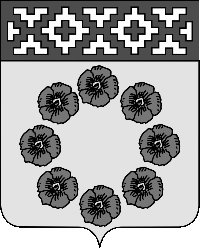 Публичный докладо состоянии и результатах деятельности системы образования Пестяковского муниципального районаза 2021-2022 учебный годПубличный доклад утвержден протоколом №2Управляющего совета по развитию образованияПестяковского муниципального районаот 23.09.2022 годапредседатель:                           Е.А. Железнова Пестяки – 2021-2022 учебный годСоставители:Романова Н. Г., Пронюшкина Г.Ю., Манакина Э.В.Под редакциейГ. Ю. Соколовой,начальника отдела образованияАдминистрации Пестяковского муниципального районаЕжегодный публичный доклад Управления образования Администрации Пестяковского муниципального района по итогам 2021-2022 учебного года подготовлен на основе мониторинга образовательных результатов, условий функционирования муниципальной образовательной системы и внешних запросов к системе образования. Доклад включает в себя статистическую информацию, самооценку результатов и условий деятельности, соответствие основным направлениям и приоритетам федеральной, региональной и муниципальной образовательной политики, выявление проблем и постановку задач на предстоящий период развития.Цель публичного доклада - показать, в какой мере деятельность муниципального органа управления образования обеспечивает полноту предоставляемых образовательных услуг, как реагирует на происходящие изменения, насколько эффективно использует ресурсы и каковы результаты развития муниципальной системы образования района за 2021-2022 учебный год.         Публичный доклад составлен на основе рекомендаций Департамента стратегического развития, изложенных в письме Министерства образования и науки от 28 октября 2010 г. №13-312 «О подготовке публичных докладов» и адресован широкому кругу читателей: представителям органов законодательной и исполнительной власти, педагогическому сообществу, обучающимся и их родителям (законным представителям), работникам системы образования, общественным организациям, представителям средств массовой информации.2.Приоритетные направления развития муниципальной системы образования    Деятельность Отдела  образования за отчётный период была направлена на создание условий и обеспечение доступности для получения качественного образования и воспитания, успешной социализации  детей, проживающих на территории Пестяковского муниципального района.Основные направления развития:- обеспечение доступности и качества общего образования для всех детей независимо от места жительства, состояния здоровья, материального и социального состояния семей;- совершенствование независимой системы оценки качества образования, расширение общественного участия в управлении образованием, повышение уровня открытости образовательной системы к запросам граждан;-реализация федеральных государственных образовательных стандартов дошкольного, начального общего, основного общего образования;-совершенствование системы дополнительного образования;- создание условий для сохранения и укрепления здоровья школьников;-эффективное использование финансовых и материальных ресурсов в сфере образования.3.Обеспечение доступности  качественного образования3.1. Характеристика сети образовательных учреждений и динамика их изменений    В 2021-2022 учебном  году задачу реализации конституционных прав граждан на получение общедоступного и бесплатного общего образования в муниципальном образовании решали: 4 общеобразовательных  учреждения, два дошкольных учреждения, одно учреждение дополнительного образования.В 2021-2022 учебном году  сеть учреждений образования осталась на уровне 2020-2021 учебного года.Образовательное пространство сформировано с учетом запросов населения района и  ориентировано на образовательные возможности ребенка.Для детей с ограниченными возможностями здоровья созданы условия во всех образовательных учреждениях района: стационарные и переносные пандусы, поручни. В МБОУ «Пестяковская СШ» имеется специализированный санузел, сенсорная комнаты, расширены дверные проемы в спортзале. В МКОУ Нижнеландеховской ОШ на уличной площадке установлен каскад турников для детей с ограниченными возможностями здоровья. В детских садах и дошкольных группах при школах оборудованы сенсорные комнаты и уголки для детей с ограниченными возможностями здоровья и детей-инвалидов.В результате участия общеобразовательных учреждений в нацпроекте «Образование» в школы района приобретено компьютерное оборудование, МФУ, для уроков химии и физики лаборатории, программное обеспечение.            3.2. Безопасность образовательного процесса    Целью, процессом и результатом реализации  мер и мероприятий является комплексная безопасность образовательного учреждения как состояние защищенности охраняемого объекта от реальных и прогнозируемых угроз социального, техногенного и природного характера. Безопасность образовательного учреждения достигается в процессе реализации следующих основных мер и мероприятий:1. Организация физической охраны объекта и территории:- контроль и обеспечение состояния безопасности для своевременного обнаружения и предотвращения опасных проявлений и ситуаций;- осуществление пожарного надзора;- организация пропускного режима, исключающего несанкционированное проникновение на объект граждан и техники;- защита персонала и обучающихся от насильственных действий в образовательном учреждении и его территории.Физическая охрана осуществляется путем привлечения в штат учреждений  сторожей и работников ФГУП «Охрана». 2. Обеспечение инженерно-технической укрепленности:-ограждения,-металлические двери и т.п.3. Организации инженерно-технического оборудования:-тревожно-вызывная сигнализация (локальная или выведенная на "01");- телевизионное видеонаблюдение;- ограничение и контроль  доступа в ОУ;- пожарная сигнализация; 4. Плановая работа по антитеррористической защищенности образовательного учреждения:-проведение совещаний, инструктажей и планерок по вопросам противодействия терроризму и экстремизму;-непрерывный контроль выполнения мероприятий по обеспечению безопасности;- организация взаимодействия с правоохранительными органами и другими службами, с родительской общественностью.Во всех образовательных организациях  созданы условия для обеспечения безопасности образовательного процесса:- обеспечена физическая охрана зданий 100%;- в двух учреждениях охрана осуществляется сотрудниками ФГУП «Охрана»;- во всех учреждениях имеется кнопка экстренного вызова полиции;- все образовательные учреждения оборудованы автоматизированной пожарной сигнализацией и системой оповещения о пожаре, комплексной системой  «Стрелец-мониторинг»;- все образовательные учреждения оборудованы системой видеонаблюдения;- в одном общеобразовательном учреждении установлена «Электронная проходная». 3.3. Дошкольное образованиеВ дошкольных образовательных учреждениях (2 учреждения) 7 групп общеразвивающей направленности, при общеобразовательных учреждениях (МКОУ Филятская ОШ, МКОУ Беклемищенская НШ-ДС,  Нижнеландеховская ОШ) – 3 дошкольные  группы.Охвачено услугами дошкольного образования 98% детского населения. В электронной очереди зарегистрировано 20 заявлений (от 0 до 3 лет). Посещали детские сады 132 ребенка.Свободных мест в детских садах  п. Пестяки –8, в поселениях – 32 места. Охват детей в возрасте от 3 до 7 лет организованными формами дошкольного образования составляет 100%.С целью оказания населению услуг по зачислению детей  в детские сады, ведению учета очередности, снижения коррупционных рисков в сфере дошкольного образования функционирует автоматизированная информационная система «Электронная  очередь в ДОУ».  Уровень родительской платы регламентируется и меняется незначительно. В   2019 году родительская плата в детских садах составляла 1480 рублей в месяц в 2020 году - 1521 рубль в месяц, в 2021 году – 1521 рубль, в 2022 году – 1613 рублей.Степень удовлетворенности услугами дошкольного образования потребителями составляет более 95 %.Таблица  1                                       Удовлетворенность услугами дошкольного образования                                                       3.4. Общее образование    Деятельность управления образования и общеобразовательных учреждений в 2021-2022 учебном  году была направлена на решение вопросов обеспечения доступности и качества общего образования, организации образовательного процесса и контроля освоения выпускниками общеобразовательных программ  основного и среднего общего образования в соответствии с требованиями федерального государственного образовательного стандарта.   В 2021-2022 учебном году функционировало 4 общеобразовательных учреждения.  Количество учащихся на 1 сентября 2021 года составляло  366 человек ( в 2020 году – 369 человек). Средняя наполняемость  по району составила   15,9 (в 2018-2019 году – 14,5, в 2019-2020 году – 14,9, в 2020-2021 году – 15,8), по городу – 23 (в 2018-2019 году – 22,3, в 2019-2020 году – 21,8, в 2020-2021 году - 22,8 ). Наблюдается незначительная  положительная динамика.    Классы-комплекты изменялись в пределах 1-2.  В   2019 -2020 учебном  году – 25, в 2020-2021 учебном году – 23, в 2021-2022 учебном году – 23.Таблица 2                                                        Наполняемость классов   Расстояние от общеобразовательных учреждений до районного центра составляет от 6 до 30 км. В целях доступного равного образования осуществлялся подвоз 47 учащихся к месту учебы и обратно из 9 населенных пунктов и 2 отдаленных улиц поселка Пестяки. Разработаны и утверждены 6 школьных маршрутов, которые обследуются два раза в год. Все школьные транспортные 4 единицы оборудованы тахографами и оснащены навигационным спутниковым оборудованием «ГЛОНАСС», маячками. Образовательные учреждения имеют официальные сайты в сети Интернет, чаты  классных руководителей с детьми и родителями. Все педагоги обучены работать на дистанционных образовательных платформах. Это обеспечивает  возможность участия учащихся в дистанционном обучении, а также в дистанционных конкурсах и олимпиадах.В образовательных учреждениях введены информационные системы « Электронный журнал» и « Электронный дневник».Таблица 3Мониторинг удовлетворенности предоставлением услуг в общеобразовательных учреждениях Независимая оценка проводится один раз в три года.Большая часть учащихся была мотивирована на получение высшего образования. Часть обучающихся поступила в профессиональные учреждения для получения рабочих профессий. Таблица 4Трудоустройство и востребованность выпускников 11 классовТаблица 5В высшие учебные заведения поступили 5 выпускников - 83,3% от общего количества выпускников (в 2019-2020 году – 13 человек - 72,22% от общего количества одиннадцатиклассников, в 2020-2021 году – 5 выпускников – 83,3%), работают  – 1 человек – 16,7% . Наблюдается положительная мотивация выпускников на получение высшего образования.	В течение 2021 - 2022 учебного года общеобразовательными учреждениями велась работа по профориентации учащихся и выпускников. Система мер, направленная на развитие профориентационной работы со школьниками, была направлена на информирование о современной ситуации на рынке труда, а также содействовала профессиональному самоопределению обучающихся. Таблица  6   	                                           Показатели профориентационной работыЦель системы профориентационной работы – подготовить учащихся к обоснованному выбору профессии, удовлетворяющему как личные интересы, так и общественные потребности. В систему профориентации входят следующие компоненты: цели и задачи, основные направления, формы и методы профориентационной работы.В работе по различным направлениям определялся круг форм и методов работы – это рассказ о профессиях, беседы, экскурсии на предприятия, приглашение мастера- профессионала в какой- либо области, конкурсы  и т. д. Для младшего звена прошли   классные часы «Профессии наших родителей», «Мои любимые увлечения», Путешествие в мир профессий, игры, конкурсы рисунков и юных умельцев.Школы района по профориентационной работе тесно сотрудничали с отделом занятости населения в проведении районных и школьных мероприятий, с бизнес сообществом в организации экскурсий на предприятия.В среднем звене в  5-9 классах: круглый стол « Кем быть и каким быть», встречи с людьми разных профессий, ярмарка профессий, диспуты «Профессиональные династии», конкурсы парикмахеров и т.д. Для старшего звена 10-11 классов: час выбора «Выбираем свой путь», дискуссия «География международного туризма», классный час «Есть такая профессия – Родину защищать», круглый стол «Гордое имя - учитель»,  час профессии «Основы живописи дизайна», встреча с представителями учебных заведений, час ответов «Есть ли престижные профессии?», ролевые игры.Во всех школах района просматривали открытые занятия « ПроеКТОриЯ». Количество участников – 58 человек.Количество участников  на предприятия составило 74 человека.3.5.Дополнительное образование   В Пестяковском муниципальном районе  обеспечен достаточный уровень доступности получения дополнительного образования. Дополнительное образование в 2021-2022 учебном  году предоставлялось обучающимся на базе общеобразовательных учреждений и в учреждении дополнительного образования – Доме детского творчества. 32 кружка работало на базе школ (посещали 364 человека), 22 творческих объединения на базе Дома детского творчества (посещали 217 человек). В общем количестве учащихся охват дополнительным образованием составил 96%.  Количество мероприятий, проведенных в 2021- 2022 году– 75 с общим охватом 2670 человек  (в 2020-2021 учебном году – 75   с общим количеством участников   2714 человек (в 2019 учебном году - 64, участников мероприятий – 1589 обучающихся в возрасте от 5 до 18 лет). Целью дополнительного образования детей является развитие творческих способностей, организация досуга детей, профилактика нарушений физического и социального здоровья и развития, укрепление социального статуса семьи и др.  В 2021-2022 учебном году  занимающихся детей  в  эколого - биологических и туристско-краеведческих объединениях – 0 % (в 2018 году -10%, в 2019 году – 17%, в 2020 – 11%),  в объединениях технического  творчества – 28,9 % обучающихся ( в 2018 году – 11%, в 2019 году – 28%, в 2020- 34%), художественного творчества – 48,17 % ( в 2018 году – 33%, в 2019 году – 25%, в 2020 – 72%), спортивного направления –  0 %, иные виды – 22,93%. Индекс удовлетворенности населения качеством дополнительного образования  в учреждении дополнительного образования   в 2018-2019 учебном году – 64,3%, в 2020 -2021 году- 90%, в 2021-2022 году – 90%.  В 2019-2020 учебном году впервые был организован кружок технической направленности Геоскан «Облако» для обучающихся 12-14 лет. Обучающиеся данного кружка приняли участие во всероссийских соревнованиях в г. Томск, в июне 2021 года – вошли в полуфинал соревнований «Кибердром», который проходил в г. Москва. В 2021-2022 учебном году данный кружок организован на базе МБОУ «Пестяковская СШ».Мониторинг охвата обучающихся дополнительным образованием свидетельствует о хорошей мотивации обучающихся к занятиям по дополнительным общеобразовательным программам. По итогам мониторинга руководителям и педагогам даны рекомендации по увеличению кружков, направленных на развитие школьных театров.4.Результаты деятельности системы образования в 2021-2022 учебном году4.1 Учебные результаты общеобразовательных организаций        Одним из важных критериев оценки эффективности учебного процесса является единый государственный экзамен. В Пестяковском муниципальном районе государственную итоговую аттестацию проходили 6 одиннадцатиклассников.Таблица  7        Сравнительные результаты ЕГЭ	  По выбору обучающиеся сдавали следующие предметы:- математику профильного уровня - 4 чел. – 66,6% от общего количества обучающихся, -обществознание -  4 чел. –66,6% от общего количества обучающихся, - физику- 4 чел. - 66,6% от общего количества обучающихся,-историю - 2 чел. -33,3  % от общего количества обучающихся,-информатику – 2 чел. – 33,3  % от общего количества обучающихся,-английский язык  1 чел. – 16,6  % от общего количества обучающихся, -математика базовый уровень – 2 чел. – 33,3% от общего количества обучающихся.    Подготовка к экзаменам осуществлялась не только на базе школ, но и на базе Центра оценки качества образования г. Иваново в дистанционном режиме. Учащиеся  9-11 классов двух школ района (Пестяковской, Нижнеландеховской)  вместе  с преподавателями готовились по 8 предметам к ОГЭ и ЕГЭ. Охват учащихся дистанционными формами составил 74 человека, количество человеко - курсов 119.Таблица 8                     Участие в дистанционном обучении в разрезе школ в 2021-2022 учебном годуТаблица 9Участие в дистанционном обучении по предметам на региональном порталеПо результатам мониторинга 119 обучающихся по 8 предметам используют ресурсы регионального дистанционного портала.   Основанием для получения аттестата об основном общем образовании является  успешное прохождение итоговой аттестации  не только по русскому языку и математике, но и результаты экзаменов  предметов по выбору. В 2021-2022 учебном году государственная итоговая аттестация для девятиклассников проходила по семи предметам: русскому языку, математике, обществознанию, биологии, химии, физике, географии.  Все выпускники 9-х классов получили аттестаты об основном общем образовании.Таблица 10Результаты ОГЭТаблица 11Диагностические работы9класс8 классНаглядным показателем качества образования являются результаты предметных олимпиад.В соответствии с приказом Отдела образования Пестяковского района «О подготовке и проведении школьного этапа всероссийской олимпиады школьников в 2021-2022 учебном году»  в ноябре-декабре 2021 года проведен школьный этап всероссийской олимпиады школьников по 16 учебным предметам. В нем приняли участие 266 человек из трех школ района. Победителей и призеров школьного этапа – 106 человек. Самыми востребованными были предметы: география, русский язык, история, обществознание, ОБЖ, физическая культура. В муниципальном этапе  всероссийской олимпиады школьников приняли в 2021-2022 учебном году участие 46 обучающихся 7-11 классов. Число победителей и призеров составило 29 учащихся (63%) от общего количества участников. По сравнению с прошлым 2020 годом наблюдается динамика роста победителей и призеров на 7%.Статистика результатов проведения муниципального этапа всероссийской олимпиады школьников:   в 2020-2021 учебном году всего в муниципальном этапе приняло участие 57 учеников 7-11 классов. общее число победителей и призеров муниципального этапа – 32 учащихся,  – победителей 15, призёров -17 человек, т.е. 56% от общего количества участников. В муниципальном этапе ВОШ принимали участие только 2 школы: Нижнеландеховская ОШ и Пестяковская СШ. Следует отметить, что некоторые учащиеся стали победителями и призерами сразу по нескольким олимпиадам.  От Пестяковского района принял участие в областном этапе ВОШ один обучающийся Пестяковской средней школы. Таблица 12Сравнительный анализ участия в региональном этапе олимпиады по годам4.2. Внеучебные достижения обучающихсяВ Пестяковском муниципальном районе сложилась система работы по выявлению, поддержке и сопровождению одаренных детей и молодежи.Муниципальной целевой программой были предусмотрены денежные средства на поощрение одаренных детей в количестве 38 человек в сумме 17,0 тыс. руб.  с 1 по 11 классы, добившихся успехов в учебе, творчестве, спорте. Для обучающихся данной категории на муниципальном уровне был организован праздник с вручением памятных подарков.Таблица 13                                                                       Мониторинг  проведения мероприятий4.3. Совершенствование учительского корпусаПервую квалификационную категорию имеют 17 педагогов (61%), 11 педагогов – высшую категорию (39%). Воспитателей с 1 квалификационной категорией – 7 (50%), с высшей категорией воспитателей – 4 (28 %). Три человека не аттестованы (22%). Аттестация запланирована в течение 2022 года. Если проанализировать возрастной уровень педагогического состава Пестяковского района, то стаж работы  свыше 20 лет – 32 педагог (76%), от 15 до 20 лет – 3 педагога  ( 7%), от 10 до 15 лет – 2 человека (5,5 %) от 5 до 10 лет – 1 педагог (2%), до 5 лет -4 педагога (9,5%). Средний возраст педагогических работников составляет 50 лет. Рост профессионализма педагогов и качество образования неразрывно связаны между собой. Обучение на курсах повышения квалификации  работников образования  района в 2021-2022 учебном году планировалось в соответствии с изучением потребностей педагогических кадров в повышении квалификации и профессиональной переподготовки.  Так в 2021-2022 учебном году обучение прошли 28 педагогов,  5  руководителей и заместителей  прошли командное  обучение по обновленным ФГОС.  Курсы педагоги проходили дистанционно, в традиционной форме, по персонифицированной модели. Таблица 14                 Распределение педагогических работников по стажу работы  Награждены Почетной грамотой и Благодарностью Министерства образования и науки РФ – 12 человек. Почетной грамотой Губернатора Ивановской области – 2 педагога. Почетный работник общего образования РФ – 1 человек. Почетная грамота Ивановской областной Думы – 4 человека. Все образовательные учреждения укомплектованы кадрами.5.Реализация приоритетных направлений воспитательной работы5.1. Гражданско-патриотическое и духовно-нравственное воспитание   Обеспечение духовно-нравственного развития и воспитания личности гражданина  является ключевой задачей современной государственной политики Российской Федерации. Законопослушность, правопорядок, доверие, развитие экономики и социальной сферы, качество труда и общественных отношений – всё это непосредственно зависит от принятия гражданином России общенациональных и общечеловеческих ценностей и следования им в личной и общественной жизни.        В целях формирования у подростков патриотизма  прошел конкурс «Чтобы помнили», акция « Я  - гражданин России»,  конкурс патриотической песни« Славим Россию». В последнем конкурсе приняло участие 130 человек, 52 учащихся получили Дипломы и призы за победу в данном конкурсе. Для развития  духовно-нравственного и патриотического воспитания, приобщения детей к родным истокам, почитания традиций, воспитания бережного отношения к отечественной культуре, любви к Родине проводились традиционные мероприятия, в том числе  районные фестивали  «Рождественский подарок», районные краеведческие чтения. Среди акций  традиционными стали  «Свеча памяти», « Свет в окне»,  «Весенняя неделя добра», «Окна Победы», «Георгиевская ленточка». В них принимали учащиеся всех школ района и дошкольники из детских садов. Уже традиционным стал муниципальный конкурс « Живая классика». На областном этапе данного конкурса свою работу представили 3 обучающаяся от двух образовательных учреждений района. Три обучающихся приняли участие в областном конкурсе «Дети и книги». Пять учащихся МБОУ «Пестяковская СШ» представили район на областном конкурсе « Солнечный Эльф».Волонтерские отряды пяти учреждений района участвовали  во всех акциях, посвященных Победе в Великой Отечественной войне.  Направления деятельности волонтеров самые разные: патриотическое, социальное, трудовое, нравственно-эстетическое, спортивное, духовное.Обучающиеся района приняли участие в областной правовой олимпиаде для 7-11 классов (18 человек Пестяковской средней школы и Нижнеландеховской школы). Всероссийскую олимпиаду школьников по БДД прошли 346 обучающихся 1-9 классов из всех образовательных учреждений. За активное участие в мероприятиях районного уровня 70 учащихся района вручены новогодние гостинцы.   Мероприятия и акции, проводимые в течение учебного года, были рассчитаны на привлечение и активную деятельность самих школьников к работе по сохранению и приумножению ценностей, накопленных предыдущими поколениями людей, развитие их инициативы и творчества, социализацию учащихся, подготовку их к жизни в условиях обновляемой России.     Охват в конкурсах и мероприятиях составил 2670  человек.Таблица 15Охват детей мероприятиями по гражданско-патриотическому и духовно-нравственному воспитанию5.2. Правовое просвещение, профилактика безнадзорности и правонарушений      Одной из актуальных и значимых задач, стоящих перед обществом, является поиск путей снижения роста преступности среди молодежи и повышенная эффективность их профилактики. Все профилактические мероприятия проводятся в соответствии с районным комплексным планом мероприятий по профилактике безнадзорности, беспризорности, наркомании, токсикомании, правонарушений несовершеннолетних, защите их прав, ежегодно утверждаемым решением комиссии по делам несовершеннолетних и защите их прав. В план включены единые дни профилактики, лекции, круглые столы, конкурсы по правовой тематике.      Значительная роль в профилактике безнадзорности и правонарушений отводится работе с родителями.       В 2018-2019 учебном году  - 9 случаев неблагополучия,  из них 3 несовершеннолетних состояли на ВИПР и 4 человека  в МИПР.В 2019-2020 учебном году – 11 случаев неблагополучия, из них в МИПР состояли 3 семьи, в ВИПР – 2 семьи и 6 детей.В 2020-2021 учебном году отмечено 6 случаев неблагополучия.В 2021 -2022 учебном году отмечено 7 случаев неблагополучия. На ВИПР состояли 1 несовершеннолетний ребенок и 3 семьи с 7 несовершеннолетними детьми. На МИПР – 3 семьи с 7 несовершеннолетними детьми.В Отделе образования и в каждом образовательном учреждении создана система учета детей, имеются банки данных на учащихся, состоящих на различных видах профилактического учета, а также склонных к различным девиациям. В целях формирования законопослушного поведения, профилактики асоциальных проявлений в среде несовершеннолетних в 2021 - 2022 учебном году были проведены ряд мероприятий, направленных на профилактику наркомании и алкоголизма, формирование ЗОЖ, а также формирование законопослушного поведения несовершеннолетних. Среди них -  контроль за посещением сайтов со стороны классных руководителей, уроки Контент - безопасности, встречи с инспектором ПДН, КДН и ЗП, медицинскими работниками, сотрудниками провоохранительных органов. На родительских собраниях велась разъяснительная работа с родителями (законными представителями) несовершеннолетних («Роль семьи в предупреждении и профилактике правонарушений», «Повышение компетенций родителей подрасткового возраста по профилактике правонарушений» и др.Для предупреждения совершения правонарушений учащимися, общеобразовательным учреждениям необходимо усилить индивидуальную работу со стороны классных руководителей, психолога и служб медиации, а профилактическую работу необходимо проводить не только с учащимися, а с семьей в целом. Благодаря тесному взаимодействию образовательных учреждений с субъектами профилактики удалось снизить количество семей, состоящих на профилактическом учете. С целью предупреждения правонарушений и преступлений несовершеннолетних образовательными учреждениями ведется активная работа по вовлечению детей и подростков «группы риска» в организованные формы досуга. По вопросу организации занятости детей «группы риска» образовательные учреждения тесно сотрудничают с учреждениями дополнительного образования детей, а также с учреждениями культуры и спорта.  В 2021-2022 учебном году проведен мониторинг по развитию детских общественных объединений (РДШ, Юнармия, ЮИД и др.), по развитию волонтёрства,  добровольчества), по профилактике безнадзорности и правонарушений несовершеннолетних обучающихся, деятельности педагогических работников по классному руководству,  по развитию социальных институтов воспитания в школах Пестяковского района. По результатам анализа выявлено следующее:Воспитательные планы классных руководителей всех образовательных учреждений включают в себя приоритетные задачи по классному руководству.Воспитательные цели и задачи реализуются соответствующим педагогическим работником как в отношении каждого обучающегося, так и в отношении класса как микросоциума.Воспитательный процесс и социализация обучающихся осуществляются в открытом социуме, с использованием всех его ресурсов. Поэтому педагогический работник, осуществляющий классное руководство, взаимодействует также с внешними партнёрами, способствующими достижению принятых целей.       Вместе с тем в ходе мониторинга  выявлено слабое использование лучших практик в области классного руководства. На сайтах школ нет материалов из опыта работы по классному руководству.     Таким образом, в новом учебном году специалистам общеобразовательных школ района и Отдела образования необходимо: Разработать и внедрить в практику работы программы и методики, направленные на формирование законопослушного поведения несовершеннолетних с учётом аналитических материалов, результатов мониторинга. Активизировать деятельность наставников, информационно-просветительскую работу, направленную на пропаганду законопослушного поведения, здорового образа жизни.    5.3. Физкультурно-оздоровительная деятельность, пропаганда здорового и безопасного образа жизни    Внеклассная спортивно-оздоровительная работа - одно из важнейших направлений системы воспитательной работы  в целом. В муниципалитете разработана целая система физкультурно-оздоровительных мероприятий.   На базе Нижнеландеховской основной школы    работали 2 спортивных клуба,  в Пестяковской средней школе – клуб «Олимп», спортивные кружки и секции по интересам. В школах проводятся Дни здоровья, предметные недели, посвящённые физической культуре, туристические слеты, походы, спортивные праздники. Школьники участвуют в спортивных соревнованиях школьного, муниципального, межмуниципального  уровней. Образовательные учреждения рассматривает участие школьников в спортивных соревнованиях как  возможность для их самовыражения, самореализации, самоутверждения.       Большая работа ведется  по профилактике курения, употребления спиртных напитков и наркотических средств, формированию гигиенических навыков и ЗОЖ школьников. Среди мероприятий следует отметить фестивали « Я выбираю жизнь!» и « Движение – жизнь!». Независимое тестирование учащихся по употреблению наркотиков, беседы, классные часы стали неотъемлемой частью оздоровительной работы в образовательных учреждениях района.  Работа по укреплению здоровья ежегодно осуществляется на базе лагерей дневного пребывания. В 2021-2022 учебном году лагеря дневного пребывания были организованы в очном режиме.  В   образовательных организациях района  функционировали 6 лагерей с дневным пребыванием при школах района и учреждении дополнительного образования, в которых получили оздоровление 70 детей и подростков, из них 10 детей, находящихся в трудной жизненной ситуации.В загородных стационарных лагерях  « Алые паруса», « Березовая роща», « Улыбка» , «Сосновый бор», «Строитель» отдохнуло этим летом  25 человек.  Также были организованы малозатратные формы отдыха: туристические походы, краеведческие экскурсии, акции патриотической, экологической направленности, спортивные соревнования.В сводных  дворовых командах ( 5 команд: 3 команды по мини-футболу и 2 команды по волейболу) было 40 человек, в трудовом отряде – 12 человек,  самостоятельно трудоустроены среди ребят 9-10 классов  10 человек. Таким образом, организованными формами занятости было охвачено 157 человек (43%) от общего количества обучающихся детей.  5.4. Сохранение и укрепление здоровья обучающихся. Медицинское обслуживание, организация питания  В образовательных учреждениях района создаются условия, необходимые для укрепления здоровья обучающихся, направленные на закрепление позитивного отношения к своему здоровью.  В последние два года уменьшилось количество детей с 1 и 2 группами здоровья, стабильное количество детей-инвалидов. Уменьшение количества детей с 1 и 2 группами здоровья связано с тем, что в первый класс дети уже приходят с определенными патологиями и определенной группой здоровья. В образовательных учреждениях имеются лицензированные медицинские кабинеты, которые обслуживаются медицинскими сестрами от ОБУЗ «Пестяковская ЦРБ». Ежегодно планово и систематически осуществляются специалистами ОБУЗ «Пестяковская ЦРБ» профилактические медицинские осмотры обучающихся и воспитанников.Таблица 16                                            Мониторинг  по группам здоровья     Одним из приоритетных направлений остается охрана здоровья обучающихся. В муниципалитете в рамках муниципальной программы «Развитие образования Пестяковского муниципального района» предусмотрено льготное питание учащихся 1-4 классов из расчета 63 рубля 03 копейки  на 1 ребенка;  на детей 5-11 классов из малообеспеченных  и малоимущих семей, детей с ОВЗ, детей-сирот и опекаемых для малокомплектных школ и Пестяковской СШ от 30 до 36 рублей на одного ребенка на 185 детей, что составляет  81% от общего количества обучающихся 5-11 классов.    В школах охват питанием в прошлом учебном году составил 89%, это меньше чем в прошлом году на 7%. Объясняется снижение динамики удорожанием продуктов питания.Таблица 17                                         Охват питанием обучающихся по годам6. Эффективность использования ресурсов6.1. Финансирование образованияВ 2021-2022 учебном году работа велась в рамках муниципальной программы « Развитие образования Пестяковского муниципального района». В Пестяковском муниципальном районе сохраняется тенденция расходов консолидированного бюджета на образование. Таблица   18                              Распределение расходов по уровням образования На дошкольное образование предусмотрено на 2021-2022 учебный год 26,6% расходов, на общее образование – 63,6%, на дополнительное  образование – 9,8%.Таблица 19                           Распределение расходов по уровням бюджетовОбщий объем финансовых средств– 47 697 459,73 рубля.6.2. Материально-техническая база образовательных организаций  С каждым годом улучшается материально-техническая база образовательных организаций.  С целью подготовки образовательных учреждений к новому учебному году были проведены следующие мероприятия по ремонту:в  дошкольных учреждениях- по противопожарной безопасности в дошкольных образовательных учреждениях – 13,733 тыс. рублей,- текущие ремонты – 100, 00 тыс. рублей,- антитеррористические мероприятия – 3, 47 тыс. рублей,- санитарно-эпидемиологические мероприятия – 270,092 тыс. рублей,- оборудование пищеблоков – 6,576 тыс. рублей,-иные мероприятия – 40,4 тыс. рублей.Всего на подготовку в дошкольных учреждениях затрачено 434, 271 тыс. рублей. в школах- противопожарные мероприятия – 3,14 тыс. рублей,- антитеррористические мероприятия – 7,07 тыс. рублей,- санитарно-эпидемиологические мероприятия – 203,628 тыс. рублей,- иные мероприятия – 1386,614 тыс. рублей. Всего на подготовку школ затрачено 1600,452 рубля.В учреждении дополнительного образования-текущий ремонт здания- 909,08 тыс. рублей,- антитеррористические мероприятия – 1,732 тыс. рублей,- санитарно-эпидемиологические мероприятия – 28,354 тыс. рублей,- иные мероприятия – 157,2 тыс. рублей.Всего по учреждению дополнительного образования – 1111,366 тыс. рублей.6.3. Развитие кадрового потенциалаОт уровня профессионализма педагогических кадров напрямую зависит качество любого образовательного учреждения. Именно потому к образовательному уровню педагогических и  руководящих работников должны предъявляться самые высокие требования. Анализ количественного состава и качественного кадрового обеспечения общеобразовательных учреждений педагогическими работниками показывает: общая численность учителей незначительно, но снижается. На конец учебного года 2021-2022  было 17 педагогов и три педагогических работника. В дошкольных образовательных учреждениях кадровый состав на протяжении двух лет остается стабильным (15 педагогов). В учреждении дополнительного образования педкадры составляли 4 человека.Радует то, что количество педагогов с высшей квалификационной категорией по всем учреждениям образования растет.Количество педагогических работников с высшей категорией увеличилось с 9 человек   в 2019 году до 16 человек в 2022 году.  Свыше 95 % педагогических работников имеют квалификационные категории. Педагогам оказывается методическая поддержка при подготовке к аттестации, оформлении документов.  МУКТ «Методический кабинет» сопровождает прохождение курсов повышения  квалификации, контролирует, собирает заявки, проводит мониторинг процесса прохождения, регистрации, сопровождения обучения по ИОМ в ЦНППМ ГАУДПО Ивановской области в Академии Минпросвещения.  По соглашению с Университетом ГАУ ДПО Ивановской области, заключенным с Отделом образования в 2021 году, должны пройти КПК  в 2022 году 10% педагогов, в ОУ района  в 2022 году прошли свыше 20% от общего количества педагогов.  В 2021 году все 100% педагогов прошли курсы  по ФГОС НОО, ФГОС ООО.    В районе остается актуальной проблема привлечения и создания условий для закрепления выпускников педагогических учебных заведений. Сегодня особое значение приобретает непрерывное обучение и профессиональное совершенствование педагога. Следует отметить, что все педагоги района своевременно проходят курсы повышения квалификации. В настоящее время наблюдается стабильность доли педагогических работников образовательных учреждений с высшим образованием. Отмечается и  преодоление дефицита педагогических кадров, однако продолжается процесс старения.6.4. Развитие конкурсного движенияКонкурсы педагогического мастерства являются одним из важных этапов в развитии профессионализма педагога, т. к. дают возможность стать значимым в профессиональном сообществе через оценку данным сообществом его педагогической деятельности, материальное и моральное поощрение, реализацию своего профессионального «Я» в условиях состязания. Конкурсы педагогического мастерства позволяют педагогу «выходить» за пределы образовательного учреждения, осмысливать происходящее в современной школе, прогнозировать профессиональное развитие и проектировать свою дальнейшую педагогическую деятельность, направленную на профессиональные достижения, которые будут положительно приняты обществом. В конкурсах педагогического мастерства учитель приобретает опыт, который влияет на становление его как специалиста, построение собственной успешной траектории профессионального развития, достижение более высокого уровня социальной и гражданской значимости в обществе. Большую роль методический кабинет уделяет конкурсам профессионального мастерства и профессиональным праздникам. Конкурсы направлены на выявление талантливых педагогических работников, распространение педагогического опыта, обмен новыми идеями, создание условий для творческой самореализации личности педагога.  В течение 2021- 2022 года были проведены районные конкурсы «Самый классный классный», «Молодой специалист», «Педагог года», «Сердце отдаю детям», «Лучший сайт ОУ», «Лучший руководитель ОУ», в марте был проведен Форум педагогических работников «Развитие муниципальной системы образования Пестяковского муниципального района», а также  мероприятия, посвященные профессиональным праздникам: Дню дошкольного работника, Дню учителя.   Работники методического кабинета проводят сопровождение педагогов при их участии в областных конкурсах профессионального мастерства. В 2021 году педагог Филиппова Т.А. стала финалистом областного конкурса в номинации «Педагог общего образования».Профессиональные конкурсы помогают поддерживать престиж профессии, дают новый импульс для творчества, личностного роста, расширяют коммуникативное пространство, которое является важным ресурсом развития в современном мире.Цели и  задачи муниципальной системы образования на 2022-2023 учебный годЦель: создание условий и обеспечение доступности для получения качественного образования и воспитания, успешной социализации  детей, проживающих на территории Пестяковского муниципального района.Основные задачи:Обеспечение выполнения мероприятий и достижений показателей, установленных:- указами Президента Российской Федерации от 07.05.2012 №597 «О мероприятиях по реализации государственной политики» и от 07.05.2012 №599 «О мерах по реализации государственной политики в области образования и науки»;- стратегией муниципальной программы «Развития образования Пестяковского муниципального района»;- муниципальным планом мероприятий «дорожной карты».-внедрение современной и безопасной цифровой образовательной среды, обеспечивающей формирование ценности к саморазвитию и самообразованию у обучающихся,-формирование уважительного отношения к государственным символам, возрождение традиций поднятия государственного флага России,- внедрение обновленных ФГОС в общеобразовательных учреждениях,-создание условий для непрерывного обновления профессиональных знаний и приобретения ими новых профессиональных навыков,- развитие талантов и способностей у детей и молодежи путем поддержки общественных инициатив и проектов.Приоритетными направлениями являются :- продолжение создания системы образовательных услуг, обеспечивающих комплексное развитие детей независимо от  их места проживания, состояния здоровья, социального положения;- реализация основных направлений приоритетного национального проекта «Образование», который получает новый импульс развития;- использование обновленных стандартов как действенного механизма и инструмента инновационного развития муниципального образования с целью повышения его качества;- совершенствование системы раннего выявления, развивающего сопровождения и поддержки одарённых детей;- активное развитие творческого и инновационного потенциала учительского корпуса, повышение статуса педагогической профессии.Контактная информация: 155650, Ивановская область, п. Пестяки, ул. Гагарина, д.62, тел. 8 (49346) 2013-62, эл. почта pesroo@mail.ruСодержание1.Главные события в сфере образования Пестяковского муниципального  района в 2021-2022 учебном году     ….. . ………………………….  .4 стр.2. Приоритетные направления развития муниципальной системы образования                 …………………………………………………………………………4-5 стр.                       3.Обеспечение доступности качественного образования……………5-9 стр.4. Результаты деятельности системы образования в 2021-2022 учебном году…………………………………………………………………………..9-14 стр.5. Реализация приоритетных направлений воспитательной работы..14-18 стр.    6. Эффективность использования ресурсов…………………………18-20 стр.77. Цели и задачи муниципальной системы образования на 2022-2023 учебный год ……………………………………………………………………………..20-21 стр.Главные события в сфере образования Пестяковского муниципального  района в 2021-2022 учебном году     Развитие муниципальной системы образования в 2021-2022 учебном году было направлено на решение задач, обозначенных указами Президента Российской Федерации, региональными и муниципальными программами и проектами.     В Пестяковском муниципальном районе сохраняется 100% доступность дошкольного образования всех возрастов. Полностью отсутствует очередность в дошкольные образовательные учреждения.Все общеобразовательные учреждения осуществляют образовательный процесс в одну смену.    На протяжении последних лет охват дополнительными образовательными программами составляет более 80% обучающихся и воспитанников.Все выпускники 11 и 9 классов получили аттестаты об основном общем образовании и среднем общем образовании.    Продолжается реализация проектов «Дистанционное обучение школьников Ивановской области, в том числе из малокомплектных и отдаленных сельских школ»,  «Межведомственная система оздоровления школьников с использованием автоматизированной программы мониторинга здоровья», «Электронная школа».   В 2021-2022 учебном году на базе МКОУ Филятской основной школы  и МКОУ Нижнеландеховской основной школы реализовывался проект «Цифровая образовательная среда» по оснащению малокомплектных школ современным оборудованием. На базе МКОУ Нижнеландеховской ОШ открыт центр Точка роста естественно - научной и технологической направленности. Детский сад «Солнышко» вошел в проект «Территория детства», были выполнены работы по благоустройству территории дошкольного учреждения. МКУ ДО «Пестяковский Дом детского творчества» принял участие в проекте по созданию новых мест в учреждениях дополнительного образования. По итогам реализации проекта приобретено новое оборудование по трем направлениям деятельности, в том числе технической.  В муниципальной образовательной политике сохраняется приоритет нравственного и гражданско-патриотического воспитания, действуют два клуба гражданско-патриотической  направленности, реализуется программа патриотического воспитания и подготовки  молодежи Пестяковского района к военной службе.   Школьники района активно  участвуют в волонтерском и юнармейском движении. В 2021-2022 учебном году  на территории Пестяковского района  функционировало 5 волонтерских отрядов, из них 4 отряда создано на базе общеобразовательных школ и один отряд в учреждении дополнительного образования. Всего охват детей волонтерским движением составляет 130 человек. Среди молодежи главным мотивом, побуждающим личность к волонтерской деятельности, является желание быть социально полезным, т.е. в основе лежит потребность в самореализации ребенка.Волонтеры общеобразовательных учреждений ведут работу в гражданско-патриотическом, художественно – эстетическом направлениях. Являются активными пропагандистами здорового образа жизни, профилактики асоциальных явлений в молодежной среде, поддерживают талантливую и инициативную молодежь. Согласно плану работы ими проводятся мероприятия с людьми, имеющими ОВЗ, многочисленные акции различной направленности. Отряды юнармии образованы в двух школах района. Цель создания таких отрядов: развитие у молодежи гражданственности, патриотизма как важнейших духовно-нравственных и социальных ценностей, формирование у неё профессионально значимых качеств, умений и готовности к их активному проявлению в различных сферах жизни общества, особенно в процессе военной и других, связанных с ней, видов государственной службы, верности конституционному и воинскому  долгу в условиях мирного и военного времени, высокой ответственности и дисциплинированности. Отряды участвуют во всех мероприятиях, проводимых в школах и районе.2018-2019уч. год2019-2020уч. год2020-2021 уч. год2021-2022уч. годНаполняемость классов по району14,514,915,815,9Наполняемость классов по городу21,921,822,823Количество классов-комплектов26252323предметыДоля участников, набравших балл ниже минимальногоДоля участников, получивших тестовый балл от минимального балла до 60 балловДоля участников, получивших от 61 до 80 балловДоля участников, получивших от 81 до 100 балловрусский язык0%0%66,67%33,33 %математика профильная0%25%50%25%математика базовая0%100%00физика25%50%0 %25%история0%0%100%0%информатика и ИКТ0%50%0%25%обществознание0%50%50%0%Английский язык0%100%0%0%ПредметыМБОУ «Пестяковская СШ»МБОУ «Пестяковская СШ»МКОУ Нижнеландеховская ОШМКОУ Нижнеландеховская ОШМКОУ Филятская ОШМКОУ Филятская ОШПредметы2021-2022 год2020-2021 год2021-2022 год2020-2021 год2021-2022 год2020-2021 годрусский язык11665030математика116650530физика4865000химия22650500биология00000история4865000английский язык2665000обществознание2265010информатика2665000география00000литература00000итого42452001070предметКоличество участниковСдали экзаменыСдали экзаменыСдали экзаменыСдали экзаменыСдали экзаменыпредметКоличество участниковКол-во человек%«3»«4»«5»русский язык31311004(12,9%)13(42%)14(45,1%)обществознание191910012 (57%)8 (38%)1 (5%)математика313110011(35,5%)18(58%)2(6,5%)биология441003 (75%)1 (25%)0химия2210001 (50%)1 (50%)физика771002 (28,5%)5 (71,5%)0география282810010 (38,5%)11 (39,3%)5 (22,2%)ОУВсего участниковСправились с заданиямиСправились с заданиямиПовышенный уровеньСредний уровеньОУВсего участниковучастники%Повышенный уровеньСредний уровеньМБОУ «Пестяковская СШ»2423964%71%МКОУ Нижнеландеховская ОШ331000%100%МКОУ Филятская ОШ2210050%50%ОУВсего участниковСправились с заданиямиНе справились с заданиями, показали низкий уровеньСредний уровеньПовышенныйуровеньМБОУ «Пестяковская СШ»4475%25%50%25%МКОУ Нижнеландеховская ОШ2100%0100%100%МКОУ Филятская ОШ2100%0100%100%По району4877,08%22,92%54,17%22,91%